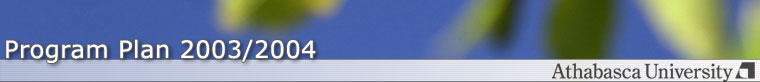 Program Requirements | Advising Services | 2003/2004 Program Plans | Glossary
FOR 75 BLOCK CREDIT TRANSFER – Ontario 3yr Business Diplomas
The program plans are intended to assist you in planning a program.  Please refer to the official regulations.


 Content: Advising Services
Last updated: January 10, 2005